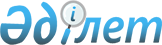 О внесении изменений в решение Талдыкорганского городского маслихата от 21 декабря 2017 года № 146 "О бюджете города Талдыкорган на 2018-2020 годы"Решение Талдыкорганского городского маслихата Алматинской области от 28 февраля 2018 года № 153. Зарегистрировано Департаментом юстиции Алматинской области 12 марта 2018 года № 4541
      В соответствии c подпунктом 5) пункта 4 статьи 104 и пункта 4 статьи 106 Бюджетного кодекса Республики Казахстан от 4 декабря 2008 года, подпунктом 1) пункта 1 статьи 6 Закона Республики Казахстан от 23 января 2001 года "О местном государственном управлении и самоуправлении в Республике Казахстан", Талдыкорганский городской маслихат РЕШИЛ:
      1. Внести в решение Талдыкорганского городского маслихата "О бюджете города Талдыкорган на 2018-2020 годы" от 21 декабря 2017 года № 146 (зарегистрирован в Реестре государственной регистрации нормативных правовых актов № 4466, опубликован 24 января 2018 года в Эталонном контрольном банке нормативно-правовых актов Республики Казахстан) следующие изменения:
      пункт 1 указанного решения изложить в новой редакции:
      "1. Утвердить бюджет города на 2018-2020 годы согласно приложениям 1, 2, 3 соответственно, в том числе на 2018 год в следующих объемах:
      1) доходы 30946851тысячи тенге, в том числе:
      налоговые поступления 7972800 тысячи тенге;
      неналоговые поступления 244082 тысячи тенге;
      поступления от продажи основного капитала 346484 тысячи тенге;
      поступления трансфертов 22383485 тысячи тенге, в том числе:
      целевые текущие трансферты 5658611 тысяч тенге;
      целевые трансферты на развитие 5380039 тысяча тенге;
      субвенции 11344835 тысяч тенге;
      2) затраты 31932233тысяч тенге;
      3) чистое бюджетное кредитование 31171 тысяч тенге, в том числе:
      бюджетные кредиты 36075 тысячи тенге;
      погашение бюджетных кредитов 4904 тысяч тенге;
      4) сальдо по операциям с финансовыми активами 0 тенге;
      5) дефицит (профицит) бюджета (-) 1016553 тысяч тенге;
      6) финансирование дефицита (использование профицита) бюджета 1016553 тысяч тенге.".
      2. Приложение 1 к указанному решению изложить в новой редакции согласно приложению к настоящему решению.
      3. Контроль за исполнением настоящего решения возложить на постоянную комиссию Талдыкорганского городского маслихата "По экономическим, финансовым вопросам и бюджету".
      4. Настоящее решение вводится в действие с 1 января 2018 года. Бюджет города на 2018 год
					© 2012. РГП на ПХВ «Институт законодательства и правовой информации Республики Казахстан» Министерства юстиции Республики Казахстан
				
      Председатель сессии Талдыкорганского

      городского маслихата 

Ж. Нурлыбаева

      Секретарь Талдыкорганского городского маслихата 

К. Булдыбаев
Приложение к решению Талдыкорганского городского маслихата от "28" февраля 2018 года № 153 "О внесении изменений в решение Талдыкорганского городского маслихата от 21 декабря 2017 года № 146 "О бюджете города Талдыкорган на 2018-2020 годы"Приложение 1 к решению Талдыкорганского городского маслихата от 21 декабря 2017 года № 146 "О Бюджете города Талдыкорган на 2018-2020 годы"
Категория
Категория
Категория
Категория
Категория
 

Сумма
Класс
Класс
Класс
Наименование
 

Сумма
Подкласс
Подкласс
Подкласс
 

Сумма
I. Доходы
30946851
1
Налоговые поступления 
7972800
1
1
Подоходный налог
5751186
2
Индивидуальный подоходный налог
5751186
4
Hалоги на собственность
1468079
1
Hалоги на имущество
641942
3
Земельный налог
119991
4
Hалог на транспортные средства
705264
5
Единый земельный налог
882
5
Внутренние налоги на товары, работы и услуги
355535
2
Акцизы
55910
3
Поступления за использование природных и других ресурсов
18441
4
Сборы за ведение предпринимательской и профессиональной деятельности
252987
5
Налог на игорный бизнес
28197
7
Прочие налоги
39690
1
Прочие налоги
39690
8
Обязательные платежи, взимаемые за совершение юридически значимых действий и (или) выдачу документов уполномоченными на то государственными органами или должностными лицами
358310
1
Государственная пошлина
358310
2
Неналоговые поступления
244082
1
Доходы от государственной собственности
92901
1
Поступление части чистого дохода государственых предприятий
8578
5
Доходы от аренды имущества, находящегося в государственной собственности
84323
2
Поступления от реализации товаров (работ, услуг)

государственными учреждениями, финансируемыми из

государственного бюджета
201
1
Поступления от реализации товаров (работ, услуг)

государственными учреждениями, финансируемыми из

государственного бюджета
201
4
Штрафы, пени, санкции, взыскания, налагаемые государственными учреждениями, финансируемыми из государственного бюджета, а также содержащимися и финансируемыми из бюджета ( сметы расходов) Национального Банка Республики Казахстан
5192
1
Штрафы, пени, санкции, взыскания, налагаемые государственными учреждениями, финансируемыми из государственного бюджета, а также содержащимися и финансируемыми из бюджета ( сметы расходов) Национального Банка Республики Казахстан, за исключением поступлений от организаций нефтяного сектора
5192
6
Прочие неналоговые поступления
145788
1
Прочие неналоговые поступления
145788
3
Поступление от продажи основного капитала
346484
1
Продажа государственного имущества, закрепленного за государственными учреждениями 
249755
1
Продажа государственного имущества, закрепленного за государственными учреждениями 
249755
3
Продажа земли и нематериальных активов
96729
1
Продажа земли 
94729
2
Продажа нематериальных активов
2000
4
Поступления трансфертов
22383485
2
Трансферты из вышестоящих органов государственного управления
22383485
2
Трансферты из областного бюджета
22383485
1
Целевые текущие трансферты
5658611
2
Целевые трансферты на развитие
5380039
3
Субвенции
11344835
Функциональная группа
Функциональная группа
Функциональная группа
Функциональная группа
Функциональная группа
Функциональная группа
 

Сумма

(тыс.тенге)
Подфункция
Подфункция
Подфункция
Подфункция
Наименование
 

Сумма

(тыс.тенге)
Администратор программ
Администратор программ
Администратор программ
Администратор программ
 

Сумма

(тыс.тенге)
Программа
Программа
Программа
 

Сумма

(тыс.тенге)
Подпрограмма
Подпрограмма
 

Сумма

(тыс.тенге)
II. Затраты
31932233
01
Государственные услуги общего характера
843742
1
Представительные, исполнительные и другие органы, выполняющие общие функции государственного управления
521855
112
Аппарат маслихата района (города областного значения)
21463
001
Услуги по обеспечению деятельности маслихата района (города областного значения)
21063
003
Капитальные расходы государственного органа 
400
122
Аппарат акима района (города областного значения)
500392
001
Услуги по обеспечению деятельности акима района (города областного значения)
287976
003
Капитальные расходы государственного органа 
10313
009
Капитальные расходы подведомственных государственных учреждений и организаций
180582
113
Целевые текущие трансферты из местных бюджетов
21521
2
Финансовая деятельность
42055
452
Отдел финансов района (города областного значения)
42055
001
Услуги по реализации государственной политики в области исполнения бюджета района (города областного значения) и управления коммунальной собственностью района (города областного значения)
25932
003
Проведение оценки имущества в целях налогообложения
2557
010
Приватизация, управление коммунальным имуществом, постприватизационная деятельность и регулирование споров, связанных с этим 
4806
018
Капитальные расходы государственного органа 
8760
5
Планирование и статистическая деятельность
45947
453
Отдел экономики и бюджетного планирования района (города областного значения)
45947
001
Услуги по реализации государственной политики в области формирования и развития экономической политики, системы государственного планирования
32947
004
Капитальные расходы государственного органа 
13000
9
Прочие государственные услуги общего характера
233885
801
Отдел занятости, социальных программ и регистрации актов гражданского состояния района (города областного значения)
233885
001
Услуги по реализации государственной политики на местном уровне в сфере занятости, социальных программ и регистрации актов гражданского состояния
119312
003
Капитальные расходы государственного органа 
7864
032
Капитальные расходы подведомственных государственных учреждений и организаций
106709
02
Оборона
698028
1
Военные нужды
3200
122
Аппарат акима района (города областного значения)
3200
005
Мероприятия в рамках исполнения всеобщей воинской обязанности
3200
2
Организация работы по чрезвычайным ситуациям
694828
122
Аппарат акима района (города областного значения)
694828
006
Предупреждение и ликвидация чрезвычайных ситуаций масштаба района (города областного значения)
694828
03
Общественный порядок, безопасность, правовая, судебная, уголовно-исполнительная деятельность
152229
1
Правоохранительная деятельность
87784
467
Отдел строительства района (города областного значения)
87784
066
Строительство объектов общественного порядка и безопасности
87784
9
Прочие услуги в области общественного порядка и безопасности
64445
485
Отдел пассажирского транспорта и автомобильных дорог района (города областного значения)
64445
021
Обеспечение безопасности дорожного движения в населенных пунктах
64445
04
Образование
11481813
1
Дошкольное воспитание и обучение
1935441
464
Отдел образования района (города областного значения)
1935441
009
Обеспечение деятельности организаций дошкольного воспитания и обучения
591245
040
Реализация государственного образовательного заказа в дошкольных организациях образования
1344196
2
Начальное, основное среднее и общее среднее образование
8028760
464
Отдел образования района (города областного значения)
5708921
003
Общеобразовательное обучение
5378029
006
Дополнительное образование для детей
330892
Заработная плата с отчислениями 
255701
Текущие расходы 
74338
465
Отдел физической культуры и спорта района (города областного значения)
188081
017
Дополнительное образование для детей и юношества по спорту
188081
467
Отдел строительства района (города областного значения)
2131758
024
Строительство и реконструкция объектов начального, основного среднего и общего среднего образования
2131758
9
Прочие услуги в области образования
1517612
464
Отдел образования района (города областного значения)
1517612
001
Услуги по реализации государственной политики на местном уровне в области образования 
30729
004
Информатизация системы образования в государственных учреждениях образования района (города областного значения), в т.ч.
20900
005
Приобретение и доставка учебников, учебно-методических комплексов для государственных учреждений образования района (города областного значения)
276583
007
Проведение школьных олимпиад, внешкольных мероприятий и конкурсов районного (городского) масштаба
4115
012
Капитальные расходы государственного органа 
600
015
Ежемесячные выплаты денежных средств опекунам (попечителям) на содержание ребенка-сироты (детей-сирот), и ребенка (детей), оставшегося без попечения родителей
69000
022
Выплата единовременных денежных средств казахстанским гражданам, усыновившим (удочерившим) ребенка (детей)-сироту и ребенка (детей), оставшегося без попечения родителей 
16193
067
Капитальные расходы подведомственных государственных учреждений и организаций
1099492
06
Социальная помощь и социальное обеспечение
2041795
1
Социальное обеспечение
369551
464
Отдел образования района (города областного значения)
5878
030
Содержание ребенка (детей), переданного патронатным воспитателям
5878
801
Отдел занятости, социальных программ и регистрации актов гражданского состояния района (города областного значения)
363673
010
Государственная адресная социальная помощь
363673
2
Социальная помощь
1584643
464
Отдел образования района (города областного значения)
369744
008
Социальная поддержка обучающихся и воспитанников организаций образования очной формы обучения в виде льготного проезда на общественном транспорте (кроме такси) по решению местных представительных органов
369744
801
Отдел занятости, социальных программ и регистрации актов гражданского состояния района (города областного значения)
1214899
004
Программа занятости
383989
006
Оказание социальной помощи на приобретение топлива специалистам здравоохранения, образования, социального обеспечения, культуры, спорта и ветеринарии в сельской местности в соответствии с законодательством Республики Казахстан
5900
007
Оказание жилищной помощи
40232
009
Материальное обеспечение детей-инвалидов, воспитывающихся и обучающихся на дому
9265
011
Социальная помощь отдельным категориям нуждающихся граждан по решениям местных представительных органов
81612
013
Социальная адаптация лиц, не имеющих определенного местожительства
119076
014
Оказание социальной помощи нуждающимся гражданам на дому
78517
017
Обеспечение нуждающихся инвалидов обязательными гигиеническими средствами и предоставление услуг специалистами жестового языка, индивидуальными помощниками в соответствии с индивидуальной программой реабилитации инвалида
422471
023
Обеспечение деятельности центров занятости населения
73837
9
Прочие услуги в области социальной помощи и социального обеспечения
87601
801
Отдел занятости, социальных программ и регистрации актов гражданского состояния района (города областного значения)
87601
018
Оплата услуг по зачислению, выплате и доставке пособий и других социальных выплат
9125
028
Услуги лицам из групп риска, попавшим в сложную ситуацию вследствие насилия или угрозы насилия
42660
КГУ "Центр социальной помощи жертвам бытового насилия" 
42660
050
Реализация Плана мероприятий по обеспечению прав и улучшению качества жизни инвалидов в Республике Казахстан на 2012 - 2018 годы
35816
07
Жилищно-коммунальное хозяйство
11799537
1
Жилищное хозяйство
4929756
463
Отдел земельных отношений района (города областного значения)
226475
016
Изъятие земельных участков для государственных нужд 
226475
467
Отдел строительства района (города областного значения)
3685380
003
Проектирование и (или) строительство, реконструкция жилья коммунального жилищного фонда
3025406
004
Проектирование, развитие и (или) обустройство инженерно-коммуникационной инфраструктуры
659974
479
Отдел жилищной инспекции района (города областного значения)
10787
001
Услуги по реализации государственной политики на местном уровне в области жилищного фонда
10387
005
Капитальные расходы государственного органа 
400
497
Отдел жилищно-коммунального хозяйства района (города областного значения)
1007114
001
Услуги по реализации государственной политики на местном уровне в области жилищно-коммунального хозяйства
125669
003
Капитальные расходы государственного органа
6600
004
Изъятие, в том числе путем выкупа земельных Участков для государственных надобностей и связанное с этим отчуждение недвижимого имущества
19045
032
Капитальные расходы подведомственных государственных учреждений и организаций
855800
2
Коммунальное хозяйство
252454
467
Отдел строительства района (города областного значения)
143992
005
Развитие коммунального хозяйства
143992
Строительство инженерно-коммуникационных сетей с благоустройством Драматического театра, Дворца бракосочетаний и Выставочного комплекса г.Талдыкорган Алматинской области. 
143 992
497
Отдел жилищно-коммунального хозяйства района (города областного значения)
108 462
026
Организация эксплуатации тепловых сетей, находящихся в коммунальной собственности районов (городов областного значения)
8040
027
Организация эксплуатации сетей газификации, находящихся в коммунальной собственности районов (городов областного значения)
29232
029
Развитие системы водоснабжения и водоотведения 
70702
058
Развитие системы водоснабжения и водоотведения в сельских населенных пунктах
488
3
Благоустройство населенных пунктов
6617327
497
Отдел жилищно-коммунального хозяйства района (города областного значения)
6617327
025
Освещение улиц в населенных пунктах
886332
030
Обеспечение санитарии населенных пунктов
369812
034
Содержание мест захоронений и захоронение безродных
1487
035
Благоустройство и озеленение населенных пунктов
5359696
08
Культура, спорт, туризм и информационное пространство
1022633
1
Деятельность в области культуры
185917
455
Отдел культуры и развития языков района (города областного значения)
185917
003
Поддержка культурно-досуговой работы
185917
Заработная плата с отчислениями Дома культуры села Отенай
83116
Текущие расходы
79066
2
Спорт
690136
465
Отдел физической культуры и спорта района (города областного значения)
690136
001
Услуги по реализации государственной политики на местном уровне в сфере физической культуры и спорта
9647
004
Капитальные расходы государственного органа 
400
006
Проведение спортивных соревнований на районном (города областного значения) уровне
8442
007
Подготовка и участие членов сборных команд района (города областного значения) по различным видам спорта на областных спортивных соревнованиях
5972
032
Капитальные расходы подведомственных государственных учреждений и организаций
665675
3
Информационное пространство
91715
455
Отдел культуры и развития языков района (города областного значения)
64190
006
Функционирование районных (городских) библиотек
63354
заработная плата с отчислениями 
50840
текущие расходы 
12514
007
Развитие государственного языка и других языков народа Казахстана
836
456
Отдел внутренней политики района (города областного значения)
27525
002
Услуги по проведению государственной информационной политики 
27525
9
Прочие услуги по организации культуры, спорта, туризма и информационного пространства
54865
455
Отдел культуры и развития языков района (города областного значения)
30897
001
Услуги по реализации государственной политики на местном уровне в области развития языков и культуры
11497
010
Капитальные расходы государственного органа 
400
032
Капитальные расходы подведомственных государственных учреждений и организаций
19000
456
Отдел внутренней политики района (города областного значения)
23968
001
Услуги по реализации государственной политики на местном уровне в области информации, укрепления государственности и формирования социального оптимизма граждан
23568
006
Капитальные расходы государственного органа 
400
09
Топливно-энергетический комплекс и недропользование
234464
1
Топливо и энергетика
234464
497
Отдел жилищно-коммунального хозяйства района (города областного значения)
234464
009
Развитие теплоэнергетической системы
234464
10
Сельское, водное, лесное, рыбное хозяйство, особо охраняемые природные территории, охрана окружающей среды и животного мира, земельные отношения
138088
1
Сельское хозяйство
60588
462
Отдел сельского хозяйства района (города областного значения)
12134
001
Услуги по реализации государственной политики на местном уровне в сфере сельского хозяйства
11734
006
Капитальные расходы государственного органа 
400
473
Отдел ветеринарии района (города областного значения)
48454
001
Услуги по реализации государственной политики на местном уровне в сфере ветеринарии
16944
003
Капитальные расходы государственного органа 
5780
005
Обеспечение функционирования скотомогильников
3079
006
Организация санитарного убоя больных животных
43
007
Организация отлова и уничтожения бродячих собак и кошек
5512
008
Возмещение владельцам стоимости изымаемых и уничтожаемых больных животных, продуктов и сырья животного происхождения
286
009
Проведение ветеринарных мероприятий по энзоотическим болезням животных
98
010
Проведение мероприятий по идентификации сельскохозяйственных животных
1054
011
Проведение противоэпизоотических мероприятий
15658
6
Земельные отношения
71673
463
Отдел земельных отношений района (города областного значения)
71673
001
Услуги по реализации государственной политики в области регулирования земельных отношений на территории района (города областного значения)
19963
006
Землеустройство, проводимое при установлении границ районов, городов областного значения, районного значения, сельских округов, поселков, сел
50000
007
Капитальные расходы государственного органа 
1710
9
Прочие услуги в области сельского, водного, лесного, рыбного хозяйства, охраны окружающей среды и земельных отношений
5827
453
Отдел экономики и бюджетного планирования района (города областного значения)
5827
099
Реализация мер по оказанию социальной поддержки специалистов
5827
11
Промышленность, архитектурная, градостроительная и строительная деятельность
89087
2
Архитектурная, градостроительная и строительная деятельность
89087
467
Отдел строительства района (города областного значения)
29416
001
Услуги по реализации государственной политики на местном уровне в области строительства
28816
017
Капитальные расходы государственного органа 
600
468
Отдел архитектуры и градостроительства района (города областного значения)
59671
001
Услуги по реализации государственной политики в области архитектуры и градостроительства на местном уровне
40359
003
Разработка схем градостроительного развития территории района и генеральных планов населенных пунктов
18912
004
Капитальные расходы государственного органа 
400
12
Транспорт и коммуникации
3269447
1
Автомобильный транспорт
3209310
485
Отдел пассажирского транспорта и автомобильных дорог района (города областного значения)
3209310
022
Развитие транспортной инфраструктуры
258404
023
Обеспечение функционирования автомобильных дорог
947222
045
Капитальный и средний ремонт автомобильных дорог районного значения и улиц населенных пунктов
2003684
9
Прочие услуги в сфере транспорта и коммуникаций
60137
485
Отдел пассажирского транспорта и автомобильных дорог района (города областного значения)
60137
001
Услуги по реализации государственной политики на местном уровне в области пассажирского транспорта и автомобильных дорог 
33640
003
Капитальные расходы государственного органа 
600
024
Организация внутрипоселковых (внутригородских), пригородных и внутрирайонных общественных пассажирских перевозок
25897
13
Прочие
42278
3
Поддержка предпринимательской деятельности и защита конкуренции
21316
469
Отдел предпринимательства района (города областного значения)
21316
001
Услуги по реализации государственной политики на местном уровне в области развития предпринимательства и промышленности 
14916
003
Поддержка предпринимательской деятельности
6000
004
Капитальные расходы государственного органа 
400
9
Прочие
20962
452
Отдел финансов района (города областного значения)
20962
012
Резерв местного исполнительного органа района (города областного значения) 
20962
14
Обслуживание долга
8042
1
Обслуживание долга
8042
452
Отдел финансов района (города областного значения)
8042
013
Обслуживание долга местных исполнительных органов по выплате вознаграждений и иных платежей по займам из областного бюджета
8042
15
Трансферты
111050
1
Трансферты
111050
452
Отдел финансов района (города областного значения)
111050
006
Возврат неиспользованных (недоиспользованных) целевых трансфертов
3554
038
Субвенции
107496
Функциональная группа
Функциональная группа
Функциональная группа
Функциональная группа
Функциональная группа
Функциональная группа
 

Сумма

(тысяч тенге)
Функциональная подгруппа
Функциональная подгруппа
Функциональная подгруппа
Функциональная подгруппа
Функциональная подгруппа
 

Сумма

(тысяч тенге)
Администратор программ
Администратор программ
Администратор программ
Администратор программ
 

Сумма

(тысяч тенге)
Программа
Программа
Программа
 

Сумма

(тысяч тенге)
Наименование
 

Сумма

(тысяч тенге)
III. Чистое бюджетное кредитование
31 171
Бюджетные кредиты
36 075
10
Сельское, водное, лесное, рыбное хозяйство особо охраняемые природные территории, охрана окружающей среды и животного мира, земельные отношения
36 075
9
Прочие услуги в области сельского, водного, лесного, рыбного хозяйства, охраны окружающей среды и земельных отношений
36075
453
Отдел экономики и бюджетного планирования района (города областного значения)
36075
006
Бюджетные кредиты для реализации мер социальной поддержки специалистов
36075
013
За счет кредитов из республиканского бюджета
36075
Категория
Категория
Категория
Категория
Категория
 

Сумма

(тысяч тенге)
Класс
Класс
Класс
Наименование
 

Сумма

(тысяч тенге)
Подкласс
Подкласс
Подкласс
 

Сумма

(тысяч тенге)
Специфика
Специфика
 

Сумма

(тысяч тенге)
Погашение бюджетных кредитов
4904
5
Погашение бюджетных кредитов
4904
1
Погашение бюджетных кредитов
4904
1
Погашение бюджетных кредитов, выданных из государственного бюджета
4904
13
Погашение бюджетных кредитов, выданных из местного бюджета физическим лицам
4904
Функциональная группа
Функциональная группа
Функциональная группа
Функциональная группа
Функциональная группа
Функциональная группа
 

Сумма

(тысяч тенге)
Функциональная подгруппа
Функциональная подгруппа
Функциональная подгруппа
Функциональная подгруппа
Функциональная подгруппа
 

Сумма

(тысяч тенге)
Администратор программ
Администратор программ
Администратор программ
Администратор программ
 

Сумма

(тысяч тенге)
Программа
Программа
Программа
 

Сумма

(тысяч тенге)
Подпрограмма
Подпрограмма
 

Сумма

(тысяч тенге)
Наименование
 

Сумма

(тысяч тенге)
IV. Сальдо по операциям с финансовыми активами
0
Приобретение финансовых активов
0
Категория
Категория
Категория
Категория
Категория
 

Сумма

(тысяч тенге)
Класс
Класс
Класс
Класс
 

Сумма

(тысяч тенге)
Подкласс
Подкласс
Подкласс
 

Сумма

(тысяч тенге)
Специфика
Специфика
 

Сумма

(тысяч тенге)
Наименование
 

Сумма

(тысяч тенге)
V. Дефицит (профицит) бюджета
-1016553
VI. Финансирование дефицита (использование профицита) бюджета
1016553
7
Поступление займов
989781
1
Внутренние государственные займы
989781
2
Договоры займа 
989781
3
Займы, получаемые местными исполнительными органами района (города областного значения)
989781
8
Используемые остатки бюджетных средств
1468954
1
Остатки бюджетных средств
1468954
1
Свободные остатки бюджетных средств
1468954
1
Свободные остатки бюджетных средств
1468954
Функциональная группа
Функциональная группа
Функциональная группа
Функциональная группа
Функциональная группа
 

Сумма

(тысяч тенге)
Функциональная подгруппа
Функциональная подгруппа
Функциональная подгруппа
Функциональная подгруппа
 

Сумма

(тысяч тенге)
Администратор программ
Администратор программ
Администратор программ
 

Сумма

(тысяч тенге)
Программа
Программа
 

Сумма

(тысяч тенге)
Подпрограмма
 

Сумма

(тысяч тенге)
 Наименование
16
Погашение займов
1442182
1
Погашение займов
1442182
452
Отдел финансов района (города областного значения)
1442182
008
Погашение долга местного исполнительного органа перед вышестоящим бюджетом
1442182